
T= Traditional	H = Hybrid	W = WebGraduation RequirementsTo be awarded an Associate degree at Joliet Junior College, each student must meet the following requirements:1. Satisfy all admission requirements.2. Complete the courses required to earn the given degree. If the student is a transfer student with coursework taken elsewhere, he/she must complete a minimum of 60 credit hours of which 15 credit hours applicable to the degree are earned at JJC. Proficiency test, CLEP and Advanced Placement does not meet this requirement.3. Earn a cumulative grade-point-average of at least 2.0.4. Discharge all financial obligations to the College; have no restrictions.5. File an application for graduation. (An application should be filed at the time of registration for the student’s anticipated last semester.)6. Have all official transcripts from other colleges/universities on file in the Graduation Office by the graduation filing date for evaluation of credit. A delay in the process may result in a later graduation date.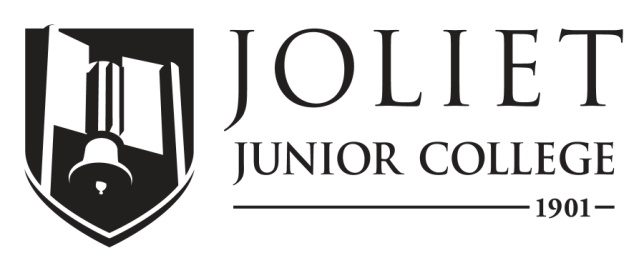 2018-2019 Completion GuideComputer Engineering Technology (Networking Option), 
Associate in Applied Science, TE831ICCB Approved Total Program Hours: 69DateThe following schedule is based on full-time enrollment.  Students planning to transfer to a senior institution should check with that institution for specific transfer requirements.Program PrerequisitesFirst SemesterFirst SemesterFirst SemesterFirst SemesterFirst SemesterFirst SemesterFirst SemesterFirst SemesterCourseTitleCredit HoursMode of DeliveryPrerequisitesTerms offeredNotesMATH 131College Algebra4T Appropriate placement score or minimum grade “C” in MATH 095 and MATH 098 or equivalentFL, SP, SMEET 113Electrical Circuits4TCNT 101Network Fundamentals4TFL, SPCNT 102Routing Protocols & Concepts4TMinimum grade “C” in CNT 101FL, SPGen Ed Requirement1Total Semester Hours17Second SemesterSecond SemesterSecond SemesterSecond SemesterSecond SemesterSecond SemesterSecond SemesterCourseTitleCredit HoursMode of DeliveryPrerequisitesTerms offeredNotesCNT 103LAN Switching & Wireless Communications4TMinimum grade of “C” in CNT 102.FL, SPCNT 104Accessing the WAN4TMinimum grade of “C” in CNT 103FL, SPENG 101*
or ENG 130**Technical Writing and Communication* 
or Rhetoric**3W*
T, W**Appropriate placement score; or minimum grade “C” in one of the following: ENG 021 and ENG 099, or ENG 022 or ENG 099, or the EAP course sequence ENG 079 and ENG 089 or ENG 096.FL, SP, SMEET 114Digital Electronics4TGen Ed Requirement3Total Semester Hours18Third SemesterThird SemesterThird SemesterThird SemesterThird SemesterThird SemesterThird SemesterCourseTitleCredit HoursMode of DeliveryPrerequisitesTerms offeredNotesCNT 210Route I4TCCNA Certification or minimum grade of “C” in CNT 104.FLCNT 211Route II4TCCNA Certification or minimum grade of “C” in CNT 104; and minimum grade of “C” in CNT 210.FLEET 125Solid State Circuitry4TMinimum grade of “C” in EET 113EET 102Electronic Soldering Circuit Board Rework and Repair2TEET 214Microcomputer Electronics4TMinimum grade of “C” in EET 114Total Semester Hours18Fourth SemesterFourth SemesterFourth SemesterFourth SemesterFourth SemesterFourth SemesterFourth SemesterCourseTitleCredit HoursMode of DeliveryPrerequisitesTerms offeredNotesCNT 212Switch4TCCNA Certification or minimum grade of “C” in CNT 104.SPCNT 213TSHOOT4TCCNA Certification or minimum grade of “C” in CNT 104, CNT 210, CNT 211, and CNT 212.SPEET 224Advanced Microcomputer Electronics4TMinimum grade of “C” in EET 214.PHYS 103Technical Physics4TPlacement into ENG 101 or minimum grade of "C" in one of the following: ENG 021 and ENG 099; or ENG 022 and ENG 099; or the EAP course sequence ENG 079 and ENG 089, or ENG 096; and placement into MATH 094or minimum grade "C" in MATH 090 or equivalent. Recommended: TMAT 107 (previously MATH 107) or TMAT 108 (previously MATH 108).FL, SPTotal Semester Hours16For more information:Department ChairpersonProgram CoordinatorProgram AdvisorFor more information:Name: Jeff BradfordName: Mike BoehleFor more information:E-mail: jbradford@jjc.eduE-mail: mboehle@jjc.eduFor more information:Phone: 815.280.2403Phone: 815-280-2471